Relacione a continuación las actividades académicas de actualización docente y/o pasantías realizadas en los últimos 3 años:FECHA DE INGRESO A LA UFPS: CATEGORIA A LA FECHA DE INGRESO A LA UFPS:   CATEGORIA ACTUAL: SI la comisión de estudios es en el exterior, se deben adjuntar los siguientes soportes:Cotización del Seguro Médico Internacional.	Carta de aceptación de la Institución donde se realizará el    programa o pasantía.Estructura curricular del programa a cursar y/o cronograma pasantía.En el caso del transporte requerido anexar cotización.Carga académica actual en la que se aprecie la información de las asignaturas.Nota Importante: Si requiere otra actividad relacionada con el desarrollo del programa o pasantía, deberá adjuntarse el soporte que acredite dicha necesidad.SI la comisión de estudios es en Colombia, se deben    adjuntar los siguientes soportes:Carta de aceptación de la Institución donde se realizará el programa o pasantía.	Estructura curricular del programa a cursar y/o cronograma pasantía.	En el caso del transporte requerido anexar cotización.	Carga académica actual en la que se aprecie la información de las asignaturas.Nota Importante: Si requiere otra actividad relacionada con el desarrollo del programa o pasantía, deberá adjuntarse el soporte que acredite dicha necesidad.DATOS GENERALES DEL SOLICITANTEDATOS GENERALES DEL SOLICITANTEDATOS GENERALES DEL SOLICITANTEDATOS GENERALES DEL SOLICITANTEDATOS GENERALES DEL SOLICITANTEDATOS GENERALES DEL SOLICITANTENombres y apellidos:Tipo Identificación:Número Identificación.Código:INFORMACIÓN ACADÉMICATipoUniversidad/Institución/EntidadDenominaciónDuración:Fecha realización y/o certificaciónCursos cortos y diplomados:Cursos cortos y diplomados:Cursos cortos y diplomados:Pasantías:Pasantías:Pasantías:Cursos de capacitación y actualización:Cursos de capacitación y actualización:Cursos de capacitación y actualización:INFORMACIÓN LABORALDEDICACIÓNDEDICACIÓNANTIGUEDAD UFPSANTIGUEDAD UFPSANTIGUEDAD UFPSFACULTAD:  Tiempo CompletoMESESDIASAÑOSDEPARTAMENTO ACADEMICO: DEPARTAMENTO ACADEMICO: Tiempo CompletoMESESDIASAÑOSDEPARTAMENTO ACADEMICO: DEPARTAMENTO ACADEMICO: Medio TiempoOTRAS ACTIVIDADES ACADÉMICAS QUE DESARROLLA EN LA UFPSINFORMACIÓN PROGRAMA A CURSAR O PASANTÍAINFORMACIÓN PROGRAMA A CURSAR O PASANTÍAINFORMACIÓN PROGRAMA A CURSAR O PASANTÍAINFORMACIÓN PROGRAMA A CURSAR O PASANTÍAINFORMACIÓN PROGRAMA A CURSAR O PASANTÍANOMBRE:DURACIÓN:UNIVERSIDAD/INSTITUCIÓN DONDE REALIZARÁ LA COMISIÓN:UNIVERSIDAD/INSTITUCIÓN DONDE REALIZARÁ LA COMISIÓN:PAIS:COSTO DEL PROGRAMA:COSTO DEL PROGRAMA:COSTO DEL PROGRAMA:EN PESOSEN MONEDA EXTRANJERAESPECIFICAR MONEDA:EN MONEDA EXTRANJERAVALOR:¿SE DEBE PAGAR ALGÚN VALOR ADICIONAL PARA ACCEDER AL PROGRAMA? ESPECIFICAR:TIPO DE PROGRAMA O PASANTÍA:MODALIDAD DEL PROGRAMA¿EL PROGRAMA O PASANTÍA EMITE CERTIFICACIÓN?SI     NOENCUENTROS REQUERIDOS PARA EL DESARROLLO DEL PROGRAMA O PASANTÍA (para determinar gastos de viaje y estadía)DESCRIPCIÓNENCUENTROS REQUERIDOS PARA EL DESARROLLO DEL PROGRAMA O PASANTÍA (para determinar gastos de viaje y estadía)PERIODICIDAD (días, mes, semestre)ENCUENTROS REQUERIDOS PARA EL DESARROLLO DEL PROGRAMA O PASANTÍA (para determinar gastos de viaje y estadía)CANTIDADENCUENTROS REQUERIDOS PARA EL DESARROLLO DEL PROGRAMA O PASANTÍA (para determinar gastos de viaje y estadía)NÚMERO DE VIAJES REQUERIDOSENCUENTROS REQUERIDOS PARA EL DESARROLLO DEL PROGRAMA O PASANTÍA (para determinar gastos de viaje y estadía)TIPO DE TRANSPORTEOTROS ENCUENTROS REQUERIDOS (que requieren gastos de viaje y estadía)DESCRIPCIÓNOTROS ENCUENTROS REQUERIDOS (que requieren gastos de viaje y estadía)PERIODICIDAD (días, mes, semestre)OTROS ENCUENTROS REQUERIDOS (que requieren gastos de viaje y estadía)CANTIDADOTROS ENCUENTROS REQUERIDOS (que requieren gastos de viaje y estadía)NÚMERO DE VIAJES REQUERIDOSOTROS ENCUENTROS REQUERIDOS (que requieren gastos de viaje y estadía)TIPO DE TRANSPORTEFECHAS DE LA COMISIÓNFECHAS DE LA COMISIÓNFECHAS DE LA COMISIÓNFECHAS DE LA COMISIÓNDESDE: HASTA: DURACIÓN EN MESES:¿HA REALIZADO COMISIONES ANTERIORES?SI NO CÚAL?BENEFICIOS DE LA COMISIÓN DE ESTUDIOSBENEFICIOS DE LA COMISIÓN DE ESTUDIOSPARA EL DEPARTAMENTO ACADÉMICOPARA LA FACULTADPARA LA UNIVERSIDADPROCEDIMIENTOS PREVIOS QUE RECOMIENDAN LA COMISIÓNRESPONSABLEACTAFECHAConsejo DepartamentoConsejo de FacultadINFORMACIÓN COMPLEMENTARIASuministre cualquier otra información adicional que considere importante y necesaria:Si se presenta una situación atípica, descríbala:FIRMASFirma del DocenteFirma del DocenteFirma del Decano Facultad: Elija un elemento.Firma del Decano Facultad: Elija un elemento.Nombre:Nombre:Cédula:Cédula:DOCUMENTOS REQUERIDOS PARA EL ESTUDIO ECONÓMICO DE COMISIÓN DE ESTUDIOSCONTROL DE CAMBIOSCONTROL DE CAMBIOSCONTROL DE CAMBIOSCONTROL DE CAMBIOSVERSIÓNDESCRIPCIÓN DEL CAMBIOFECHARESPONSABLES01Creación del Documento. Versión Original ingresada al portal institucional17/02/2023Elaborado por:Sandra Ortega (Líder Direccionamiento Estratégico)Deivi Becerra (Profesional Planeación Administrativa)Mónica Bautista (Profesional Apoyo Planeación – Calidad)Aprobado por:Henry Luna (Líder de Calidad)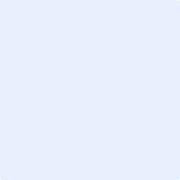 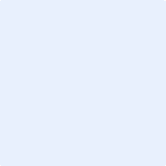 